Конспект по пластилинографии Тема «Пушистое облачко».Задачи занятия:Создавать образ облачка пластическими средствами. Ощипывать и раскатывать пластилин пальчиками.Развивать эстетическое и образное восприятие.Воспитывать художественно-эстетический вкус.Предварительная работа:Наблюдение за облаками на прогулке; рассматривание иллюстраций; раскрашивание раскрасок по теме.Материал:Иллюстрация с изображением облаков, картон белого или голубого цвета форматом 30х30 см. с контурным изображением облаков;Пластилин синего или голубого цвета, салфетки, стеки.Ход занятия.Вводная часть.Дети сидят на ковре полукругом, педагог вывешивает иллюстрацию с изображением облаков.Я не выяснил пока,Что такое облака.Может, это птичий пух?Может, это стаи мух?Может, это ветерокВату в небо уволок?Намокает в небе вата –Проливает дождь куда-то.Может, облако – овечка:Шерсть закручена в колечки?Может, чья-то борода –И пушиста и седа?Что такое облака?Я не выяснил пока.Педагог. Понравилось стихотворение?Ответы детей.Педагог. Давайте порассуждаем, на что похожи облака?Ответы детейПедагог. А кто любит парить среди облаков?Дети. Птички.Педагог. Давайте с вами поиграем в птичек? Встаньте со своих мест, повернитесь вокруг себя три раза, расправьте крылышки и полетели! (дети передвигаются по ковру в произвольном направлении)Педагог. Птички, а вам не кажется, что нам чего - то не хватает?Ответы детейПедагог. Действительно, очень не хватает облачков. Что же нам делать? Как мы будем играть, если на нашем небе нет ни одного облачка?Ответы детей.Педагог. А давайте посмотрим, что за сюрприз ожидает нас на столах. (на столе под салфеткой приготовлены материалы для работы пластилинографией и как правило дети сразу догадываются и предлагают нарисовать облака пластилином)Педагог. Что ж, давайте попробуем изобразить пушистые облачка с помощью техники пластилинография. Только сначала нам снова надо стать детками, потому что птички вряд ли справятся с этой нелегкой задачей. (Дети поворачиваются вокруг себя три раза) Разбирайте материал и занимайте места за столом.Основная часть.Этапы работы.Для того чтобы нарисовать облачко нужно отщипнуть небольшой комочек пластилина.Скатать жгутики между пальчиками.Приложить его к изображению, выложить жгутики в форме овала.Скатать ещё один шарик, приложить его к изображению, слегка прижать и снова примазать. Выполнять это же движение пока не будет закрашена вся заготовка.В середине работы проводится физминутка.III. Заключительная часть.Педагог. Смотрите. Какие пушистые получились облака! Теперь можно и поиграть! (педагог предлагает развесить по группе детские работы - облака, заранее подготовив прищепки; затем дети снова «превращаются» в птичек, обернувшись вокруг себя три раза и под музыку изображают полет птиц).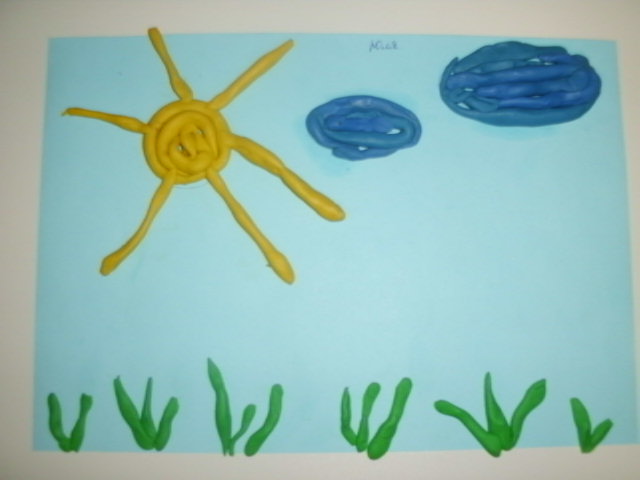 